     28 ноября 2020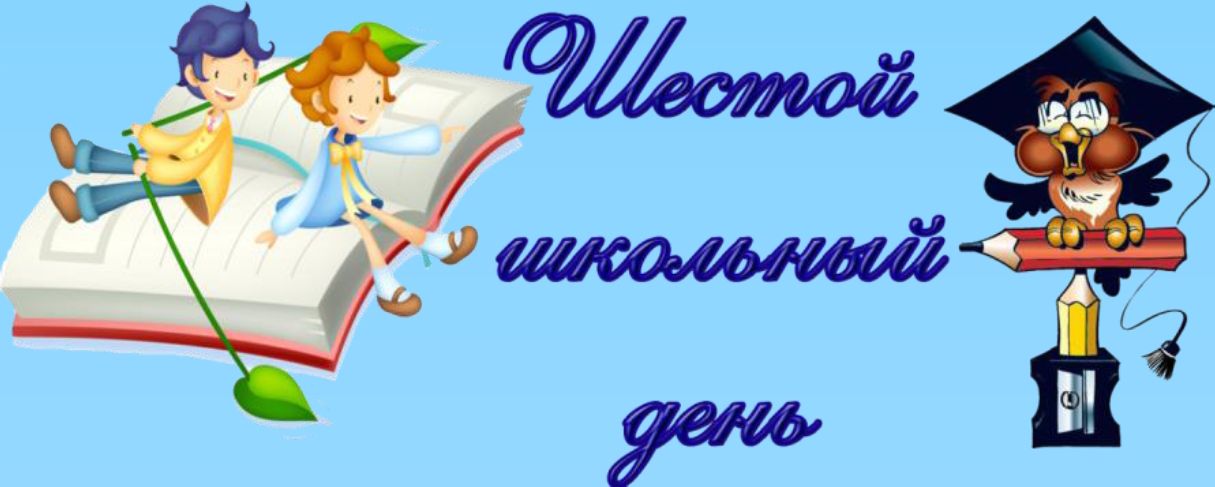 ВремяКлассыМероприятиеМестопроведенияОтветственные09.00-10.008-9 классыКонсультирование «Как правильно спланировать жизнь»Каб. № 22Казак В.Ф.10.007 класс «Изменения в административном кодексе  Республики Беларусь»Каб. № 22Казак В.Ф.08.00- 13.00Учащиеся учрежденияРабота библиотекиБиблиотекаЖук О.С.09.00-09.45Учащиеся учрежденияЛитаратурная игра  «Турнир эрудитов”БиблиотекаЖук О.С.15.00-17.35Учащиеся учрежденияРабота объединения по интересам «Родничок»Актовый залПедагог ЦДТМалиновская В.В.15.15-17.15Учащиеся учрежденияРабота объединения по интересам «Юный спасатель»БиблиотекаЖук О.С.09.30-11.30Учащиеся учрежденияРабота объединения по интересам «Стритбол»Спортивный залГапанович С.В.16.00-20.00Учащиеся учрежденияРабота спортивного залаСпортивный залСкакуновский И.С.